 СРО  РЕГИОНАЛЬНАЯ АССОЦИАЦИЯ «СТРОИТЕЛИ ТПП РБ»ПРОТОКОЛ № 28ПравленияРегиональной ассоциации «Строители ТПП РБ»Дата заседания: «14  »  июля   2017г.Место заседания: г. Улан-Удэ, ул. Ленина, 25.Время начала заседания: «18» часов «00» минут Время окончания заседания: «18» часов «20» минут.Форма: очная.Присутствовали члены Правления СРО  Региональной ассоциации «Строители ТПП РБ» (далее – Ассоциация): Михеев А.Т., Гусляков В.А., Доржиев Г.Ю., Батуев В., Хусаев В.Л., Байминов В.Н. Отсутствовали: - нет;Кворум для проведения заседания Правления  СРО РА «Строители ТПП РБ» имеется, Правление правомочно принимать решения.Приглашенные лица:Исполнительный директор Ассоциации Елисафенко Владимир Леонидович;Секретарь Правления Кочетова Лидия Васильевна.ПОВЕСТКА ДНЯ ЗАСЕДАНИЯ ПРАВЛЕНИЯ:Информация об организациях, намеренных вступить в СРО, оплативших вступительный взнос и представивших пакет документов.Перераспределение средств компенсационного фонда, поступивших от Ассоциации РООР СРОСБР г. Иркутск,  в котором ранее состояла строительная организация   ООО «ТрансМагистральСтрой».3. Установление права  осуществлять строительство, реконструкцию, капитальный ремонт объектов  капитального строительства по договору  строительного подряда, заключаемым  с использованием конкурентных способов заключения договоров в соответствии  со средствами, оплаченными в  компенсационный Фонд обеспечения договорных обязательств (ОДО).По вопросам   повестки дняСлушали  по   вопросу: Исполнительного директора  СРО   РА «Строители ТПП РБ»  Елисафенко  В.Л По вопросу 1 решили:Принять в члены Региональной ассоциации «Строители ТПП РБ» следующих юридических лиц, осуществляющих строительство, капитальный ремонт и реконструкцию объектов капитального строительства: 2.На основании заявления, представленного  Директором ООО « ТрансМагистральСтрой»,  предлагается  утвердить  перераспределение средств компенсационного фонда в объеме 300 000 рублей  на два специальных счета, открытых  СРО РА «Строители ТПП РБ» в филиале банка ВТБ (ПАО) г. Красноярска, в том числе на счет компенсационного фонда возмещения вреда-100 000 рублей, на счет   компенсационного фонда обеспечения договорных обязательств 200 000 руб.( Основание – Федеральный закон от 03.07.2016г.  № 372  ФЗ).По вопросу 2 решили:Во  исполнение  Федерального закона № 372 ФЗ удовлетворить просьбу руководства ООО «ТрансМагистральСтрой» в части перераспределения  средств компенсационного фонда на два счета.По вопросу 3 решили :3.Установить право:ООО «БФК Байкал»ООО «Регион Строй»  - членам  СРО осуществлять строительство, реконструкцию, капитальный ремонт объектов  капитального строительства по договору  строительного подряда, заключаемым  с использованием конкурентных способов заключения договоров в соответствии  со средствами, оплаченными в  компенсационный Фонд обеспечения договорных обязательств (ОДО).Повестка дня исчерпана.  Предложений и дополнений в повестку дня собрания не поступило. Заседание Правления объявляется закрытым. Исполнительный директор    Елисафенко В.Л.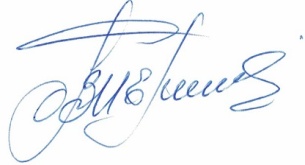 Секретарь Правления                                                 Кочетова Л.В. г. Улан-Удэ, ул. Ленина, д. 25, тел. 8(3012) 21-55-88,( 89021)642246;  e-mail: sro@tpprb.comНаименование организацииРуководительОГРНИННАдрес1Общество с ограниченной ответственностью « РИ- Менеджмент»Генеральный директор  ШагжиевМунко Борисович1117847089360Дата регистрации15.03.20117842448660670000, Республика Бурятия,г. Улан-Удэ, ул. Борсоева, дом 19Б,офис 7062Общество с ограниченной ответственностью«Закаменский дорожный ремонтно-строительный участок»ДиректорСлепов Андрей Алексеевич1150327000218Дата регистрации16.01.20150307033101671950, Республика Бурятия, Закаменский район,г. Закаменск, ул.  Радужная, д.43Общество с ограниченной ответственностью «  Энергоресурс» Директор  Бирюков Павел Алексеевич 1130327017017Дата регистрации24.10.20130323371570670042, Республика Бурятия, г. Улан-Удэ, Проспект Строителей,68а,Тел.8(3012)315-722